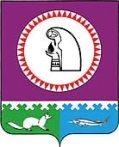 Глава сельского поселения Карымкары          		                                   М.А. КлимовСогласовано: Заместитель главы администрациисельского поселения Карымкары                                                                        Л.А. БаклыковаГлавный специалист по общим и юридическим вопросамадминистрации сельского поселения Карымкары                    		            Н.А. ФарносоваГлавный специалист по управлению муниципальной собственностьюадминистрации сельского поселения Карымкары                                            Г.В. БратчиковаПодготовил:Н.А. ФарносоваТел.:  2-31-18                                                                                                                            АДМИНИСТРАЦИЯ СЕЛЬСКОГО ПОСЕЛЕНИЯ КАРЫМКАРЫОктябрьского районаХанты-Мансийского автономного округа - ЮгрыПОСТАНОВЛЕНИЕАДМИНИСТРАЦИЯ СЕЛЬСКОГО ПОСЕЛЕНИЯ КАРЫМКАРЫОктябрьского районаХанты-Мансийского автономного округа - ЮгрыПОСТАНОВЛЕНИЕАДМИНИСТРАЦИЯ СЕЛЬСКОГО ПОСЕЛЕНИЯ КАРЫМКАРЫОктябрьского районаХанты-Мансийского автономного округа - ЮгрыПОСТАНОВЛЕНИЕАДМИНИСТРАЦИЯ СЕЛЬСКОГО ПОСЕЛЕНИЯ КАРЫМКАРЫОктябрьского районаХанты-Мансийского автономного округа - ЮгрыПОСТАНОВЛЕНИЕАДМИНИСТРАЦИЯ СЕЛЬСКОГО ПОСЕЛЕНИЯ КАРЫМКАРЫОктябрьского районаХанты-Мансийского автономного округа - ЮгрыПОСТАНОВЛЕНИЕАДМИНИСТРАЦИЯ СЕЛЬСКОГО ПОСЕЛЕНИЯ КАРЫМКАРЫОктябрьского районаХанты-Мансийского автономного округа - ЮгрыПОСТАНОВЛЕНИЕАДМИНИСТРАЦИЯ СЕЛЬСКОГО ПОСЕЛЕНИЯ КАРЫМКАРЫОктябрьского районаХанты-Мансийского автономного округа - ЮгрыПОСТАНОВЛЕНИЕАДМИНИСТРАЦИЯ СЕЛЬСКОГО ПОСЕЛЕНИЯ КАРЫМКАРЫОктябрьского районаХанты-Мансийского автономного округа - ЮгрыПОСТАНОВЛЕНИЕАДМИНИСТРАЦИЯ СЕЛЬСКОГО ПОСЕЛЕНИЯ КАРЫМКАРЫОктябрьского районаХанты-Мансийского автономного округа - ЮгрыПОСТАНОВЛЕНИЕАДМИНИСТРАЦИЯ СЕЛЬСКОГО ПОСЕЛЕНИЯ КАРЫМКАРЫОктябрьского районаХанты-Мансийского автономного округа - ЮгрыПОСТАНОВЛЕНИЕ«27»декабря2013 г.№133-пп. КарымкарыО внесении изменений в постановление администрациисельского поселения Карымкары от 25.10.2011 г. № 127-п   В соответствии с ч. 1, 2, 5, 6 ст. 11.2 Федерального закона от 27.07.2010 года № 210 – ФЗ «Об организации предоставления государственных  и муниципальных услуг»:Внести изменения в постановление администрации сельского поселения Карымкары от 25.10.2011 года № 127-п «Об утверждении административного регламента по предоставлению муниципальной услуги «Оформление документов по обмену жилыми помещениями, предоставленными по договорам социального найма», а именно: Пункта 14.3. части 14 административного регламента изложить в следующей редакции:«14.3. Жалобы подаются в письменной форме на бумажном носителе, в электронной форме в орган, предоставляющий муниципальную услугу. Жалобы на решения, принятые руководителем органа, предоставляющего муниципальную услугу, подаются в вышестоящий орган (при его наличии) либо в случае его отсутствия рассматриваются непосредственно руководителем органа, предоставляющего муниципальную услугу.         Жалоба может быть направлена по почте, через многофункциональный центр, с использованием информационно-телекоммуникационной сети "Интернет", официального сайта органа, предоставляющего муниципальную услугу, единого портала государственных и муниципальных услуг либо регионального портала государственных и муниципальных услуг, а также может быть принята при личном приеме заявителя. Жалоба должна содержать:1) наименование органа, предоставляющего муниципальную услугу, должностного лица органа, предоставляющего муниципальную услугу, либо муниципального служащего, решения и действия (бездействие) которых обжалуются;2) фамилию, имя, отчество (последнее - при наличии), сведения о месте жительства заявителя - физического лица либо наименование, сведения о месте нахождения заявителя - юридического лица, а также номер (номера) контактного телефона, адрес (адреса) электронной почты (при наличии) и почтовый адрес, по которым должен быть направлен ответ заявителю;3) сведения об обжалуемых решениях и действиях (бездействии) органа, предоставляющего муниципальную услугу, должностного лица органа, предоставляющего муниципальную услугу, либо муниципального служащего;4) доводы, на основании которых заявитель не согласен с решением и действием (бездействием) органа, предоставляющего муниципальную услугу, должностного лица органа, предоставляющего муниципальную услугу, либо муниципального служащего. Заявителем могут быть представлены документы (при наличии), подтверждающие доводы заявителя, либо их копии. Жалоба, поступившая в орган, предоставляющий муниципальную услугу, подлежит рассмотрению должностным лицом, наделенным полномочиями по рассмотрению жалоб, в течение пятнадцати рабочих дней со дня ее регистрации, а в случае обжалования отказа органа, предоставляющего муниципальную услугу, должностного лица органа, предоставляющего муниципальную услугу, в приеме документов у заявителя либо в исправлении допущенных опечаток и ошибок или в случае обжалования нарушения установленного срока таких исправлений - в течение пяти рабочих дней со дня ее регистрации.Жалоба не рассматривается при отсутствии в обращении:фамилии автора обращения;сведений об обжалуемом действии (бездействии), решении (в чем выразилось, кем принято);подписи автора обращения;почтового адреса, по которому должен быть направлен ответ.Письменный ответ с указанием причин отказа в рассмотрении жалобы направляется заявителю не позднее 10 дней с момента ее получения.По результатам рассмотрения жалобы должностное лицо, ответственное за предоставление услуги, или уполномоченный работник принимает решение об удовлетворении жалобы и о признании неправомерными действия (бездействия) исполнителя либо об отказе в удовлетворении жалобы.»; Пункты 14.6., 14.7., 14.8., 14.9., 14.10 части 14. административного регламента исключить.Заместителю главы администрации сельского поселения Карымкары Баклыковой Любовь Александровне обеспечить включение сведений о вносимых изменениях в соответствующие разделы федеральной государственной информационной системы «Федеральный реестр государственных и муниципальных услуг (функций)», региональной информационной системы Ханты-Мансийского автономного округа-Югры «Реестр государственных и муниципальных услуг (функций) Ханты-Мансийского автономного окурга-Югры.Постановление вступает в силу после официального опубликования в газете «Октябрьские вести».Контроль за выполнением постановления возложить на заместителя главы администрации сельского поселения Карымкары Баклыкову Любовь Александровну.п. КарымкарыО внесении изменений в постановление администрациисельского поселения Карымкары от 25.10.2011 г. № 127-п   В соответствии с ч. 1, 2, 5, 6 ст. 11.2 Федерального закона от 27.07.2010 года № 210 – ФЗ «Об организации предоставления государственных  и муниципальных услуг»:Внести изменения в постановление администрации сельского поселения Карымкары от 25.10.2011 года № 127-п «Об утверждении административного регламента по предоставлению муниципальной услуги «Оформление документов по обмену жилыми помещениями, предоставленными по договорам социального найма», а именно: Пункта 14.3. части 14 административного регламента изложить в следующей редакции:«14.3. Жалобы подаются в письменной форме на бумажном носителе, в электронной форме в орган, предоставляющий муниципальную услугу. Жалобы на решения, принятые руководителем органа, предоставляющего муниципальную услугу, подаются в вышестоящий орган (при его наличии) либо в случае его отсутствия рассматриваются непосредственно руководителем органа, предоставляющего муниципальную услугу.         Жалоба может быть направлена по почте, через многофункциональный центр, с использованием информационно-телекоммуникационной сети "Интернет", официального сайта органа, предоставляющего муниципальную услугу, единого портала государственных и муниципальных услуг либо регионального портала государственных и муниципальных услуг, а также может быть принята при личном приеме заявителя. Жалоба должна содержать:1) наименование органа, предоставляющего муниципальную услугу, должностного лица органа, предоставляющего муниципальную услугу, либо муниципального служащего, решения и действия (бездействие) которых обжалуются;2) фамилию, имя, отчество (последнее - при наличии), сведения о месте жительства заявителя - физического лица либо наименование, сведения о месте нахождения заявителя - юридического лица, а также номер (номера) контактного телефона, адрес (адреса) электронной почты (при наличии) и почтовый адрес, по которым должен быть направлен ответ заявителю;3) сведения об обжалуемых решениях и действиях (бездействии) органа, предоставляющего муниципальную услугу, должностного лица органа, предоставляющего муниципальную услугу, либо муниципального служащего;4) доводы, на основании которых заявитель не согласен с решением и действием (бездействием) органа, предоставляющего муниципальную услугу, должностного лица органа, предоставляющего муниципальную услугу, либо муниципального служащего. Заявителем могут быть представлены документы (при наличии), подтверждающие доводы заявителя, либо их копии. Жалоба, поступившая в орган, предоставляющий муниципальную услугу, подлежит рассмотрению должностным лицом, наделенным полномочиями по рассмотрению жалоб, в течение пятнадцати рабочих дней со дня ее регистрации, а в случае обжалования отказа органа, предоставляющего муниципальную услугу, должностного лица органа, предоставляющего муниципальную услугу, в приеме документов у заявителя либо в исправлении допущенных опечаток и ошибок или в случае обжалования нарушения установленного срока таких исправлений - в течение пяти рабочих дней со дня ее регистрации.Жалоба не рассматривается при отсутствии в обращении:фамилии автора обращения;сведений об обжалуемом действии (бездействии), решении (в чем выразилось, кем принято);подписи автора обращения;почтового адреса, по которому должен быть направлен ответ.Письменный ответ с указанием причин отказа в рассмотрении жалобы направляется заявителю не позднее 10 дней с момента ее получения.По результатам рассмотрения жалобы должностное лицо, ответственное за предоставление услуги, или уполномоченный работник принимает решение об удовлетворении жалобы и о признании неправомерными действия (бездействия) исполнителя либо об отказе в удовлетворении жалобы.»; Пункты 14.6., 14.7., 14.8., 14.9., 14.10 части 14. административного регламента исключить.Заместителю главы администрации сельского поселения Карымкары Баклыковой Любовь Александровне обеспечить включение сведений о вносимых изменениях в соответствующие разделы федеральной государственной информационной системы «Федеральный реестр государственных и муниципальных услуг (функций)», региональной информационной системы Ханты-Мансийского автономного округа-Югры «Реестр государственных и муниципальных услуг (функций) Ханты-Мансийского автономного окурга-Югры.Постановление вступает в силу после официального опубликования в газете «Октябрьские вести».Контроль за выполнением постановления возложить на заместителя главы администрации сельского поселения Карымкары Баклыкову Любовь Александровну.п. КарымкарыО внесении изменений в постановление администрациисельского поселения Карымкары от 25.10.2011 г. № 127-п   В соответствии с ч. 1, 2, 5, 6 ст. 11.2 Федерального закона от 27.07.2010 года № 210 – ФЗ «Об организации предоставления государственных  и муниципальных услуг»:Внести изменения в постановление администрации сельского поселения Карымкары от 25.10.2011 года № 127-п «Об утверждении административного регламента по предоставлению муниципальной услуги «Оформление документов по обмену жилыми помещениями, предоставленными по договорам социального найма», а именно: Пункта 14.3. части 14 административного регламента изложить в следующей редакции:«14.3. Жалобы подаются в письменной форме на бумажном носителе, в электронной форме в орган, предоставляющий муниципальную услугу. Жалобы на решения, принятые руководителем органа, предоставляющего муниципальную услугу, подаются в вышестоящий орган (при его наличии) либо в случае его отсутствия рассматриваются непосредственно руководителем органа, предоставляющего муниципальную услугу.         Жалоба может быть направлена по почте, через многофункциональный центр, с использованием информационно-телекоммуникационной сети "Интернет", официального сайта органа, предоставляющего муниципальную услугу, единого портала государственных и муниципальных услуг либо регионального портала государственных и муниципальных услуг, а также может быть принята при личном приеме заявителя. Жалоба должна содержать:1) наименование органа, предоставляющего муниципальную услугу, должностного лица органа, предоставляющего муниципальную услугу, либо муниципального служащего, решения и действия (бездействие) которых обжалуются;2) фамилию, имя, отчество (последнее - при наличии), сведения о месте жительства заявителя - физического лица либо наименование, сведения о месте нахождения заявителя - юридического лица, а также номер (номера) контактного телефона, адрес (адреса) электронной почты (при наличии) и почтовый адрес, по которым должен быть направлен ответ заявителю;3) сведения об обжалуемых решениях и действиях (бездействии) органа, предоставляющего муниципальную услугу, должностного лица органа, предоставляющего муниципальную услугу, либо муниципального служащего;4) доводы, на основании которых заявитель не согласен с решением и действием (бездействием) органа, предоставляющего муниципальную услугу, должностного лица органа, предоставляющего муниципальную услугу, либо муниципального служащего. Заявителем могут быть представлены документы (при наличии), подтверждающие доводы заявителя, либо их копии. Жалоба, поступившая в орган, предоставляющий муниципальную услугу, подлежит рассмотрению должностным лицом, наделенным полномочиями по рассмотрению жалоб, в течение пятнадцати рабочих дней со дня ее регистрации, а в случае обжалования отказа органа, предоставляющего муниципальную услугу, должностного лица органа, предоставляющего муниципальную услугу, в приеме документов у заявителя либо в исправлении допущенных опечаток и ошибок или в случае обжалования нарушения установленного срока таких исправлений - в течение пяти рабочих дней со дня ее регистрации.Жалоба не рассматривается при отсутствии в обращении:фамилии автора обращения;сведений об обжалуемом действии (бездействии), решении (в чем выразилось, кем принято);подписи автора обращения;почтового адреса, по которому должен быть направлен ответ.Письменный ответ с указанием причин отказа в рассмотрении жалобы направляется заявителю не позднее 10 дней с момента ее получения.По результатам рассмотрения жалобы должностное лицо, ответственное за предоставление услуги, или уполномоченный работник принимает решение об удовлетворении жалобы и о признании неправомерными действия (бездействия) исполнителя либо об отказе в удовлетворении жалобы.»; Пункты 14.6., 14.7., 14.8., 14.9., 14.10 части 14. административного регламента исключить.Заместителю главы администрации сельского поселения Карымкары Баклыковой Любовь Александровне обеспечить включение сведений о вносимых изменениях в соответствующие разделы федеральной государственной информационной системы «Федеральный реестр государственных и муниципальных услуг (функций)», региональной информационной системы Ханты-Мансийского автономного округа-Югры «Реестр государственных и муниципальных услуг (функций) Ханты-Мансийского автономного окурга-Югры.Постановление вступает в силу после официального опубликования в газете «Октябрьские вести».Контроль за выполнением постановления возложить на заместителя главы администрации сельского поселения Карымкары Баклыкову Любовь Александровну.п. КарымкарыО внесении изменений в постановление администрациисельского поселения Карымкары от 25.10.2011 г. № 127-п   В соответствии с ч. 1, 2, 5, 6 ст. 11.2 Федерального закона от 27.07.2010 года № 210 – ФЗ «Об организации предоставления государственных  и муниципальных услуг»:Внести изменения в постановление администрации сельского поселения Карымкары от 25.10.2011 года № 127-п «Об утверждении административного регламента по предоставлению муниципальной услуги «Оформление документов по обмену жилыми помещениями, предоставленными по договорам социального найма», а именно: Пункта 14.3. части 14 административного регламента изложить в следующей редакции:«14.3. Жалобы подаются в письменной форме на бумажном носителе, в электронной форме в орган, предоставляющий муниципальную услугу. Жалобы на решения, принятые руководителем органа, предоставляющего муниципальную услугу, подаются в вышестоящий орган (при его наличии) либо в случае его отсутствия рассматриваются непосредственно руководителем органа, предоставляющего муниципальную услугу.         Жалоба может быть направлена по почте, через многофункциональный центр, с использованием информационно-телекоммуникационной сети "Интернет", официального сайта органа, предоставляющего муниципальную услугу, единого портала государственных и муниципальных услуг либо регионального портала государственных и муниципальных услуг, а также может быть принята при личном приеме заявителя. Жалоба должна содержать:1) наименование органа, предоставляющего муниципальную услугу, должностного лица органа, предоставляющего муниципальную услугу, либо муниципального служащего, решения и действия (бездействие) которых обжалуются;2) фамилию, имя, отчество (последнее - при наличии), сведения о месте жительства заявителя - физического лица либо наименование, сведения о месте нахождения заявителя - юридического лица, а также номер (номера) контактного телефона, адрес (адреса) электронной почты (при наличии) и почтовый адрес, по которым должен быть направлен ответ заявителю;3) сведения об обжалуемых решениях и действиях (бездействии) органа, предоставляющего муниципальную услугу, должностного лица органа, предоставляющего муниципальную услугу, либо муниципального служащего;4) доводы, на основании которых заявитель не согласен с решением и действием (бездействием) органа, предоставляющего муниципальную услугу, должностного лица органа, предоставляющего муниципальную услугу, либо муниципального служащего. Заявителем могут быть представлены документы (при наличии), подтверждающие доводы заявителя, либо их копии. Жалоба, поступившая в орган, предоставляющий муниципальную услугу, подлежит рассмотрению должностным лицом, наделенным полномочиями по рассмотрению жалоб, в течение пятнадцати рабочих дней со дня ее регистрации, а в случае обжалования отказа органа, предоставляющего муниципальную услугу, должностного лица органа, предоставляющего муниципальную услугу, в приеме документов у заявителя либо в исправлении допущенных опечаток и ошибок или в случае обжалования нарушения установленного срока таких исправлений - в течение пяти рабочих дней со дня ее регистрации.Жалоба не рассматривается при отсутствии в обращении:фамилии автора обращения;сведений об обжалуемом действии (бездействии), решении (в чем выразилось, кем принято);подписи автора обращения;почтового адреса, по которому должен быть направлен ответ.Письменный ответ с указанием причин отказа в рассмотрении жалобы направляется заявителю не позднее 10 дней с момента ее получения.По результатам рассмотрения жалобы должностное лицо, ответственное за предоставление услуги, или уполномоченный работник принимает решение об удовлетворении жалобы и о признании неправомерными действия (бездействия) исполнителя либо об отказе в удовлетворении жалобы.»; Пункты 14.6., 14.7., 14.8., 14.9., 14.10 части 14. административного регламента исключить.Заместителю главы администрации сельского поселения Карымкары Баклыковой Любовь Александровне обеспечить включение сведений о вносимых изменениях в соответствующие разделы федеральной государственной информационной системы «Федеральный реестр государственных и муниципальных услуг (функций)», региональной информационной системы Ханты-Мансийского автономного округа-Югры «Реестр государственных и муниципальных услуг (функций) Ханты-Мансийского автономного окурга-Югры.Постановление вступает в силу после официального опубликования в газете «Октябрьские вести».Контроль за выполнением постановления возложить на заместителя главы администрации сельского поселения Карымкары Баклыкову Любовь Александровну.п. КарымкарыО внесении изменений в постановление администрациисельского поселения Карымкары от 25.10.2011 г. № 127-п   В соответствии с ч. 1, 2, 5, 6 ст. 11.2 Федерального закона от 27.07.2010 года № 210 – ФЗ «Об организации предоставления государственных  и муниципальных услуг»:Внести изменения в постановление администрации сельского поселения Карымкары от 25.10.2011 года № 127-п «Об утверждении административного регламента по предоставлению муниципальной услуги «Оформление документов по обмену жилыми помещениями, предоставленными по договорам социального найма», а именно: Пункта 14.3. части 14 административного регламента изложить в следующей редакции:«14.3. Жалобы подаются в письменной форме на бумажном носителе, в электронной форме в орган, предоставляющий муниципальную услугу. Жалобы на решения, принятые руководителем органа, предоставляющего муниципальную услугу, подаются в вышестоящий орган (при его наличии) либо в случае его отсутствия рассматриваются непосредственно руководителем органа, предоставляющего муниципальную услугу.         Жалоба может быть направлена по почте, через многофункциональный центр, с использованием информационно-телекоммуникационной сети "Интернет", официального сайта органа, предоставляющего муниципальную услугу, единого портала государственных и муниципальных услуг либо регионального портала государственных и муниципальных услуг, а также может быть принята при личном приеме заявителя. Жалоба должна содержать:1) наименование органа, предоставляющего муниципальную услугу, должностного лица органа, предоставляющего муниципальную услугу, либо муниципального служащего, решения и действия (бездействие) которых обжалуются;2) фамилию, имя, отчество (последнее - при наличии), сведения о месте жительства заявителя - физического лица либо наименование, сведения о месте нахождения заявителя - юридического лица, а также номер (номера) контактного телефона, адрес (адреса) электронной почты (при наличии) и почтовый адрес, по которым должен быть направлен ответ заявителю;3) сведения об обжалуемых решениях и действиях (бездействии) органа, предоставляющего муниципальную услугу, должностного лица органа, предоставляющего муниципальную услугу, либо муниципального служащего;4) доводы, на основании которых заявитель не согласен с решением и действием (бездействием) органа, предоставляющего муниципальную услугу, должностного лица органа, предоставляющего муниципальную услугу, либо муниципального служащего. Заявителем могут быть представлены документы (при наличии), подтверждающие доводы заявителя, либо их копии. Жалоба, поступившая в орган, предоставляющий муниципальную услугу, подлежит рассмотрению должностным лицом, наделенным полномочиями по рассмотрению жалоб, в течение пятнадцати рабочих дней со дня ее регистрации, а в случае обжалования отказа органа, предоставляющего муниципальную услугу, должностного лица органа, предоставляющего муниципальную услугу, в приеме документов у заявителя либо в исправлении допущенных опечаток и ошибок или в случае обжалования нарушения установленного срока таких исправлений - в течение пяти рабочих дней со дня ее регистрации.Жалоба не рассматривается при отсутствии в обращении:фамилии автора обращения;сведений об обжалуемом действии (бездействии), решении (в чем выразилось, кем принято);подписи автора обращения;почтового адреса, по которому должен быть направлен ответ.Письменный ответ с указанием причин отказа в рассмотрении жалобы направляется заявителю не позднее 10 дней с момента ее получения.По результатам рассмотрения жалобы должностное лицо, ответственное за предоставление услуги, или уполномоченный работник принимает решение об удовлетворении жалобы и о признании неправомерными действия (бездействия) исполнителя либо об отказе в удовлетворении жалобы.»; Пункты 14.6., 14.7., 14.8., 14.9., 14.10 части 14. административного регламента исключить.Заместителю главы администрации сельского поселения Карымкары Баклыковой Любовь Александровне обеспечить включение сведений о вносимых изменениях в соответствующие разделы федеральной государственной информационной системы «Федеральный реестр государственных и муниципальных услуг (функций)», региональной информационной системы Ханты-Мансийского автономного округа-Югры «Реестр государственных и муниципальных услуг (функций) Ханты-Мансийского автономного окурга-Югры.Постановление вступает в силу после официального опубликования в газете «Октябрьские вести».Контроль за выполнением постановления возложить на заместителя главы администрации сельского поселения Карымкары Баклыкову Любовь Александровну.п. КарымкарыО внесении изменений в постановление администрациисельского поселения Карымкары от 25.10.2011 г. № 127-п   В соответствии с ч. 1, 2, 5, 6 ст. 11.2 Федерального закона от 27.07.2010 года № 210 – ФЗ «Об организации предоставления государственных  и муниципальных услуг»:Внести изменения в постановление администрации сельского поселения Карымкары от 25.10.2011 года № 127-п «Об утверждении административного регламента по предоставлению муниципальной услуги «Оформление документов по обмену жилыми помещениями, предоставленными по договорам социального найма», а именно: Пункта 14.3. части 14 административного регламента изложить в следующей редакции:«14.3. Жалобы подаются в письменной форме на бумажном носителе, в электронной форме в орган, предоставляющий муниципальную услугу. Жалобы на решения, принятые руководителем органа, предоставляющего муниципальную услугу, подаются в вышестоящий орган (при его наличии) либо в случае его отсутствия рассматриваются непосредственно руководителем органа, предоставляющего муниципальную услугу.         Жалоба может быть направлена по почте, через многофункциональный центр, с использованием информационно-телекоммуникационной сети "Интернет", официального сайта органа, предоставляющего муниципальную услугу, единого портала государственных и муниципальных услуг либо регионального портала государственных и муниципальных услуг, а также может быть принята при личном приеме заявителя. Жалоба должна содержать:1) наименование органа, предоставляющего муниципальную услугу, должностного лица органа, предоставляющего муниципальную услугу, либо муниципального служащего, решения и действия (бездействие) которых обжалуются;2) фамилию, имя, отчество (последнее - при наличии), сведения о месте жительства заявителя - физического лица либо наименование, сведения о месте нахождения заявителя - юридического лица, а также номер (номера) контактного телефона, адрес (адреса) электронной почты (при наличии) и почтовый адрес, по которым должен быть направлен ответ заявителю;3) сведения об обжалуемых решениях и действиях (бездействии) органа, предоставляющего муниципальную услугу, должностного лица органа, предоставляющего муниципальную услугу, либо муниципального служащего;4) доводы, на основании которых заявитель не согласен с решением и действием (бездействием) органа, предоставляющего муниципальную услугу, должностного лица органа, предоставляющего муниципальную услугу, либо муниципального служащего. Заявителем могут быть представлены документы (при наличии), подтверждающие доводы заявителя, либо их копии. Жалоба, поступившая в орган, предоставляющий муниципальную услугу, подлежит рассмотрению должностным лицом, наделенным полномочиями по рассмотрению жалоб, в течение пятнадцати рабочих дней со дня ее регистрации, а в случае обжалования отказа органа, предоставляющего муниципальную услугу, должностного лица органа, предоставляющего муниципальную услугу, в приеме документов у заявителя либо в исправлении допущенных опечаток и ошибок или в случае обжалования нарушения установленного срока таких исправлений - в течение пяти рабочих дней со дня ее регистрации.Жалоба не рассматривается при отсутствии в обращении:фамилии автора обращения;сведений об обжалуемом действии (бездействии), решении (в чем выразилось, кем принято);подписи автора обращения;почтового адреса, по которому должен быть направлен ответ.Письменный ответ с указанием причин отказа в рассмотрении жалобы направляется заявителю не позднее 10 дней с момента ее получения.По результатам рассмотрения жалобы должностное лицо, ответственное за предоставление услуги, или уполномоченный работник принимает решение об удовлетворении жалобы и о признании неправомерными действия (бездействия) исполнителя либо об отказе в удовлетворении жалобы.»; Пункты 14.6., 14.7., 14.8., 14.9., 14.10 части 14. административного регламента исключить.Заместителю главы администрации сельского поселения Карымкары Баклыковой Любовь Александровне обеспечить включение сведений о вносимых изменениях в соответствующие разделы федеральной государственной информационной системы «Федеральный реестр государственных и муниципальных услуг (функций)», региональной информационной системы Ханты-Мансийского автономного округа-Югры «Реестр государственных и муниципальных услуг (функций) Ханты-Мансийского автономного окурга-Югры.Постановление вступает в силу после официального опубликования в газете «Октябрьские вести».Контроль за выполнением постановления возложить на заместителя главы администрации сельского поселения Карымкары Баклыкову Любовь Александровну.п. КарымкарыО внесении изменений в постановление администрациисельского поселения Карымкары от 25.10.2011 г. № 127-п   В соответствии с ч. 1, 2, 5, 6 ст. 11.2 Федерального закона от 27.07.2010 года № 210 – ФЗ «Об организации предоставления государственных  и муниципальных услуг»:Внести изменения в постановление администрации сельского поселения Карымкары от 25.10.2011 года № 127-п «Об утверждении административного регламента по предоставлению муниципальной услуги «Оформление документов по обмену жилыми помещениями, предоставленными по договорам социального найма», а именно: Пункта 14.3. части 14 административного регламента изложить в следующей редакции:«14.3. Жалобы подаются в письменной форме на бумажном носителе, в электронной форме в орган, предоставляющий муниципальную услугу. Жалобы на решения, принятые руководителем органа, предоставляющего муниципальную услугу, подаются в вышестоящий орган (при его наличии) либо в случае его отсутствия рассматриваются непосредственно руководителем органа, предоставляющего муниципальную услугу.         Жалоба может быть направлена по почте, через многофункциональный центр, с использованием информационно-телекоммуникационной сети "Интернет", официального сайта органа, предоставляющего муниципальную услугу, единого портала государственных и муниципальных услуг либо регионального портала государственных и муниципальных услуг, а также может быть принята при личном приеме заявителя. Жалоба должна содержать:1) наименование органа, предоставляющего муниципальную услугу, должностного лица органа, предоставляющего муниципальную услугу, либо муниципального служащего, решения и действия (бездействие) которых обжалуются;2) фамилию, имя, отчество (последнее - при наличии), сведения о месте жительства заявителя - физического лица либо наименование, сведения о месте нахождения заявителя - юридического лица, а также номер (номера) контактного телефона, адрес (адреса) электронной почты (при наличии) и почтовый адрес, по которым должен быть направлен ответ заявителю;3) сведения об обжалуемых решениях и действиях (бездействии) органа, предоставляющего муниципальную услугу, должностного лица органа, предоставляющего муниципальную услугу, либо муниципального служащего;4) доводы, на основании которых заявитель не согласен с решением и действием (бездействием) органа, предоставляющего муниципальную услугу, должностного лица органа, предоставляющего муниципальную услугу, либо муниципального служащего. Заявителем могут быть представлены документы (при наличии), подтверждающие доводы заявителя, либо их копии. Жалоба, поступившая в орган, предоставляющий муниципальную услугу, подлежит рассмотрению должностным лицом, наделенным полномочиями по рассмотрению жалоб, в течение пятнадцати рабочих дней со дня ее регистрации, а в случае обжалования отказа органа, предоставляющего муниципальную услугу, должностного лица органа, предоставляющего муниципальную услугу, в приеме документов у заявителя либо в исправлении допущенных опечаток и ошибок или в случае обжалования нарушения установленного срока таких исправлений - в течение пяти рабочих дней со дня ее регистрации.Жалоба не рассматривается при отсутствии в обращении:фамилии автора обращения;сведений об обжалуемом действии (бездействии), решении (в чем выразилось, кем принято);подписи автора обращения;почтового адреса, по которому должен быть направлен ответ.Письменный ответ с указанием причин отказа в рассмотрении жалобы направляется заявителю не позднее 10 дней с момента ее получения.По результатам рассмотрения жалобы должностное лицо, ответственное за предоставление услуги, или уполномоченный работник принимает решение об удовлетворении жалобы и о признании неправомерными действия (бездействия) исполнителя либо об отказе в удовлетворении жалобы.»; Пункты 14.6., 14.7., 14.8., 14.9., 14.10 части 14. административного регламента исключить.Заместителю главы администрации сельского поселения Карымкары Баклыковой Любовь Александровне обеспечить включение сведений о вносимых изменениях в соответствующие разделы федеральной государственной информационной системы «Федеральный реестр государственных и муниципальных услуг (функций)», региональной информационной системы Ханты-Мансийского автономного округа-Югры «Реестр государственных и муниципальных услуг (функций) Ханты-Мансийского автономного окурга-Югры.Постановление вступает в силу после официального опубликования в газете «Октябрьские вести».Контроль за выполнением постановления возложить на заместителя главы администрации сельского поселения Карымкары Баклыкову Любовь Александровну.п. КарымкарыО внесении изменений в постановление администрациисельского поселения Карымкары от 25.10.2011 г. № 127-п   В соответствии с ч. 1, 2, 5, 6 ст. 11.2 Федерального закона от 27.07.2010 года № 210 – ФЗ «Об организации предоставления государственных  и муниципальных услуг»:Внести изменения в постановление администрации сельского поселения Карымкары от 25.10.2011 года № 127-п «Об утверждении административного регламента по предоставлению муниципальной услуги «Оформление документов по обмену жилыми помещениями, предоставленными по договорам социального найма», а именно: Пункта 14.3. части 14 административного регламента изложить в следующей редакции:«14.3. Жалобы подаются в письменной форме на бумажном носителе, в электронной форме в орган, предоставляющий муниципальную услугу. Жалобы на решения, принятые руководителем органа, предоставляющего муниципальную услугу, подаются в вышестоящий орган (при его наличии) либо в случае его отсутствия рассматриваются непосредственно руководителем органа, предоставляющего муниципальную услугу.         Жалоба может быть направлена по почте, через многофункциональный центр, с использованием информационно-телекоммуникационной сети "Интернет", официального сайта органа, предоставляющего муниципальную услугу, единого портала государственных и муниципальных услуг либо регионального портала государственных и муниципальных услуг, а также может быть принята при личном приеме заявителя. Жалоба должна содержать:1) наименование органа, предоставляющего муниципальную услугу, должностного лица органа, предоставляющего муниципальную услугу, либо муниципального служащего, решения и действия (бездействие) которых обжалуются;2) фамилию, имя, отчество (последнее - при наличии), сведения о месте жительства заявителя - физического лица либо наименование, сведения о месте нахождения заявителя - юридического лица, а также номер (номера) контактного телефона, адрес (адреса) электронной почты (при наличии) и почтовый адрес, по которым должен быть направлен ответ заявителю;3) сведения об обжалуемых решениях и действиях (бездействии) органа, предоставляющего муниципальную услугу, должностного лица органа, предоставляющего муниципальную услугу, либо муниципального служащего;4) доводы, на основании которых заявитель не согласен с решением и действием (бездействием) органа, предоставляющего муниципальную услугу, должностного лица органа, предоставляющего муниципальную услугу, либо муниципального служащего. Заявителем могут быть представлены документы (при наличии), подтверждающие доводы заявителя, либо их копии. Жалоба, поступившая в орган, предоставляющий муниципальную услугу, подлежит рассмотрению должностным лицом, наделенным полномочиями по рассмотрению жалоб, в течение пятнадцати рабочих дней со дня ее регистрации, а в случае обжалования отказа органа, предоставляющего муниципальную услугу, должностного лица органа, предоставляющего муниципальную услугу, в приеме документов у заявителя либо в исправлении допущенных опечаток и ошибок или в случае обжалования нарушения установленного срока таких исправлений - в течение пяти рабочих дней со дня ее регистрации.Жалоба не рассматривается при отсутствии в обращении:фамилии автора обращения;сведений об обжалуемом действии (бездействии), решении (в чем выразилось, кем принято);подписи автора обращения;почтового адреса, по которому должен быть направлен ответ.Письменный ответ с указанием причин отказа в рассмотрении жалобы направляется заявителю не позднее 10 дней с момента ее получения.По результатам рассмотрения жалобы должностное лицо, ответственное за предоставление услуги, или уполномоченный работник принимает решение об удовлетворении жалобы и о признании неправомерными действия (бездействия) исполнителя либо об отказе в удовлетворении жалобы.»; Пункты 14.6., 14.7., 14.8., 14.9., 14.10 части 14. административного регламента исключить.Заместителю главы администрации сельского поселения Карымкары Баклыковой Любовь Александровне обеспечить включение сведений о вносимых изменениях в соответствующие разделы федеральной государственной информационной системы «Федеральный реестр государственных и муниципальных услуг (функций)», региональной информационной системы Ханты-Мансийского автономного округа-Югры «Реестр государственных и муниципальных услуг (функций) Ханты-Мансийского автономного окурга-Югры.Постановление вступает в силу после официального опубликования в газете «Октябрьские вести».Контроль за выполнением постановления возложить на заместителя главы администрации сельского поселения Карымкары Баклыкову Любовь Александровну.п. КарымкарыО внесении изменений в постановление администрациисельского поселения Карымкары от 25.10.2011 г. № 127-п   В соответствии с ч. 1, 2, 5, 6 ст. 11.2 Федерального закона от 27.07.2010 года № 210 – ФЗ «Об организации предоставления государственных  и муниципальных услуг»:Внести изменения в постановление администрации сельского поселения Карымкары от 25.10.2011 года № 127-п «Об утверждении административного регламента по предоставлению муниципальной услуги «Оформление документов по обмену жилыми помещениями, предоставленными по договорам социального найма», а именно: Пункта 14.3. части 14 административного регламента изложить в следующей редакции:«14.3. Жалобы подаются в письменной форме на бумажном носителе, в электронной форме в орган, предоставляющий муниципальную услугу. Жалобы на решения, принятые руководителем органа, предоставляющего муниципальную услугу, подаются в вышестоящий орган (при его наличии) либо в случае его отсутствия рассматриваются непосредственно руководителем органа, предоставляющего муниципальную услугу.         Жалоба может быть направлена по почте, через многофункциональный центр, с использованием информационно-телекоммуникационной сети "Интернет", официального сайта органа, предоставляющего муниципальную услугу, единого портала государственных и муниципальных услуг либо регионального портала государственных и муниципальных услуг, а также может быть принята при личном приеме заявителя. Жалоба должна содержать:1) наименование органа, предоставляющего муниципальную услугу, должностного лица органа, предоставляющего муниципальную услугу, либо муниципального служащего, решения и действия (бездействие) которых обжалуются;2) фамилию, имя, отчество (последнее - при наличии), сведения о месте жительства заявителя - физического лица либо наименование, сведения о месте нахождения заявителя - юридического лица, а также номер (номера) контактного телефона, адрес (адреса) электронной почты (при наличии) и почтовый адрес, по которым должен быть направлен ответ заявителю;3) сведения об обжалуемых решениях и действиях (бездействии) органа, предоставляющего муниципальную услугу, должностного лица органа, предоставляющего муниципальную услугу, либо муниципального служащего;4) доводы, на основании которых заявитель не согласен с решением и действием (бездействием) органа, предоставляющего муниципальную услугу, должностного лица органа, предоставляющего муниципальную услугу, либо муниципального служащего. Заявителем могут быть представлены документы (при наличии), подтверждающие доводы заявителя, либо их копии. Жалоба, поступившая в орган, предоставляющий муниципальную услугу, подлежит рассмотрению должностным лицом, наделенным полномочиями по рассмотрению жалоб, в течение пятнадцати рабочих дней со дня ее регистрации, а в случае обжалования отказа органа, предоставляющего муниципальную услугу, должностного лица органа, предоставляющего муниципальную услугу, в приеме документов у заявителя либо в исправлении допущенных опечаток и ошибок или в случае обжалования нарушения установленного срока таких исправлений - в течение пяти рабочих дней со дня ее регистрации.Жалоба не рассматривается при отсутствии в обращении:фамилии автора обращения;сведений об обжалуемом действии (бездействии), решении (в чем выразилось, кем принято);подписи автора обращения;почтового адреса, по которому должен быть направлен ответ.Письменный ответ с указанием причин отказа в рассмотрении жалобы направляется заявителю не позднее 10 дней с момента ее получения.По результатам рассмотрения жалобы должностное лицо, ответственное за предоставление услуги, или уполномоченный работник принимает решение об удовлетворении жалобы и о признании неправомерными действия (бездействия) исполнителя либо об отказе в удовлетворении жалобы.»; Пункты 14.6., 14.7., 14.8., 14.9., 14.10 части 14. административного регламента исключить.Заместителю главы администрации сельского поселения Карымкары Баклыковой Любовь Александровне обеспечить включение сведений о вносимых изменениях в соответствующие разделы федеральной государственной информационной системы «Федеральный реестр государственных и муниципальных услуг (функций)», региональной информационной системы Ханты-Мансийского автономного округа-Югры «Реестр государственных и муниципальных услуг (функций) Ханты-Мансийского автономного окурга-Югры.Постановление вступает в силу после официального опубликования в газете «Октябрьские вести».Контроль за выполнением постановления возложить на заместителя главы администрации сельского поселения Карымкары Баклыкову Любовь Александровну.п. КарымкарыО внесении изменений в постановление администрациисельского поселения Карымкары от 25.10.2011 г. № 127-п   В соответствии с ч. 1, 2, 5, 6 ст. 11.2 Федерального закона от 27.07.2010 года № 210 – ФЗ «Об организации предоставления государственных  и муниципальных услуг»:Внести изменения в постановление администрации сельского поселения Карымкары от 25.10.2011 года № 127-п «Об утверждении административного регламента по предоставлению муниципальной услуги «Оформление документов по обмену жилыми помещениями, предоставленными по договорам социального найма», а именно: Пункта 14.3. части 14 административного регламента изложить в следующей редакции:«14.3. Жалобы подаются в письменной форме на бумажном носителе, в электронной форме в орган, предоставляющий муниципальную услугу. Жалобы на решения, принятые руководителем органа, предоставляющего муниципальную услугу, подаются в вышестоящий орган (при его наличии) либо в случае его отсутствия рассматриваются непосредственно руководителем органа, предоставляющего муниципальную услугу.         Жалоба может быть направлена по почте, через многофункциональный центр, с использованием информационно-телекоммуникационной сети "Интернет", официального сайта органа, предоставляющего муниципальную услугу, единого портала государственных и муниципальных услуг либо регионального портала государственных и муниципальных услуг, а также может быть принята при личном приеме заявителя. Жалоба должна содержать:1) наименование органа, предоставляющего муниципальную услугу, должностного лица органа, предоставляющего муниципальную услугу, либо муниципального служащего, решения и действия (бездействие) которых обжалуются;2) фамилию, имя, отчество (последнее - при наличии), сведения о месте жительства заявителя - физического лица либо наименование, сведения о месте нахождения заявителя - юридического лица, а также номер (номера) контактного телефона, адрес (адреса) электронной почты (при наличии) и почтовый адрес, по которым должен быть направлен ответ заявителю;3) сведения об обжалуемых решениях и действиях (бездействии) органа, предоставляющего муниципальную услугу, должностного лица органа, предоставляющего муниципальную услугу, либо муниципального служащего;4) доводы, на основании которых заявитель не согласен с решением и действием (бездействием) органа, предоставляющего муниципальную услугу, должностного лица органа, предоставляющего муниципальную услугу, либо муниципального служащего. Заявителем могут быть представлены документы (при наличии), подтверждающие доводы заявителя, либо их копии. Жалоба, поступившая в орган, предоставляющий муниципальную услугу, подлежит рассмотрению должностным лицом, наделенным полномочиями по рассмотрению жалоб, в течение пятнадцати рабочих дней со дня ее регистрации, а в случае обжалования отказа органа, предоставляющего муниципальную услугу, должностного лица органа, предоставляющего муниципальную услугу, в приеме документов у заявителя либо в исправлении допущенных опечаток и ошибок или в случае обжалования нарушения установленного срока таких исправлений - в течение пяти рабочих дней со дня ее регистрации.Жалоба не рассматривается при отсутствии в обращении:фамилии автора обращения;сведений об обжалуемом действии (бездействии), решении (в чем выразилось, кем принято);подписи автора обращения;почтового адреса, по которому должен быть направлен ответ.Письменный ответ с указанием причин отказа в рассмотрении жалобы направляется заявителю не позднее 10 дней с момента ее получения.По результатам рассмотрения жалобы должностное лицо, ответственное за предоставление услуги, или уполномоченный работник принимает решение об удовлетворении жалобы и о признании неправомерными действия (бездействия) исполнителя либо об отказе в удовлетворении жалобы.»; Пункты 14.6., 14.7., 14.8., 14.9., 14.10 части 14. административного регламента исключить.Заместителю главы администрации сельского поселения Карымкары Баклыковой Любовь Александровне обеспечить включение сведений о вносимых изменениях в соответствующие разделы федеральной государственной информационной системы «Федеральный реестр государственных и муниципальных услуг (функций)», региональной информационной системы Ханты-Мансийского автономного округа-Югры «Реестр государственных и муниципальных услуг (функций) Ханты-Мансийского автономного окурга-Югры.Постановление вступает в силу после официального опубликования в газете «Октябрьские вести».Контроль за выполнением постановления возложить на заместителя главы администрации сельского поселения Карымкары Баклыкову Любовь Александровну.